УКРАЇНАМЕНСЬКА  МІСЬКА  РАДАМенського району Чернігівської областіР О З П О Р Я Д Ж Е Н Н Я  Від  12 березня 2019 року                                                             № 58Про скликання виконкому         1. Керуючись Законом України «Про місцеве самоврядування в Україні» та відповідно до Регламенту роботи виконавчого комітету міської ради, скликати чергове засідання  виконавчого комітету Менської міської ради 22 березня  2019 року о 10-00 год.         Основні питання, що виносяться на розгляд:1) Про заходи по благоустрою та озелененню територій населених пунктів Менської міської об’єднаної територіальної громади на 2019 рік.Доповідає Лихотинська Л.А.,начальник відділу архітектури, містобудування та житлово-комунального господарства, головний архітектор.Відповідальний за підготовку рішення -Лихотинська Л.А.,начальник відділу архітектури, містобудування та житлово-комунального господарства, головний архітектор.2) Орієнтовний план роботи виконкому на 2 квартал 2019 рокуДоповідає Стародуб Л.О., керуюча справами виконкому міської ради;Відповідальна за підготовку рішення - Стародуб Л.О., керуюча справами виконкому міської  ради.         2. На розгляд також винести і інші питання в межах повноважень, з урахуванням поданих звернень, включивши їх до проекту порядку денного засідання виконавчого комітету.          3. Заступникам міського голови з питань діяльності виконкому, в. о. старост, начальникам та спеціалістам відділів та управлінь Менської міської ради, директорам комунальних підприємств, установ, закладів, з метою включення до порядку денного інших питань, необхідних до розгляду на засіданні виконкому, підготувати та подати в установленому порядку погоджені проекти рішень.           4. Засідання провести в приміщенні міської ради (м. Мена, вул. Титаренка Сергія, № 7, зал засідань).Міський голова                                                        Г. А. Примаков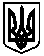 